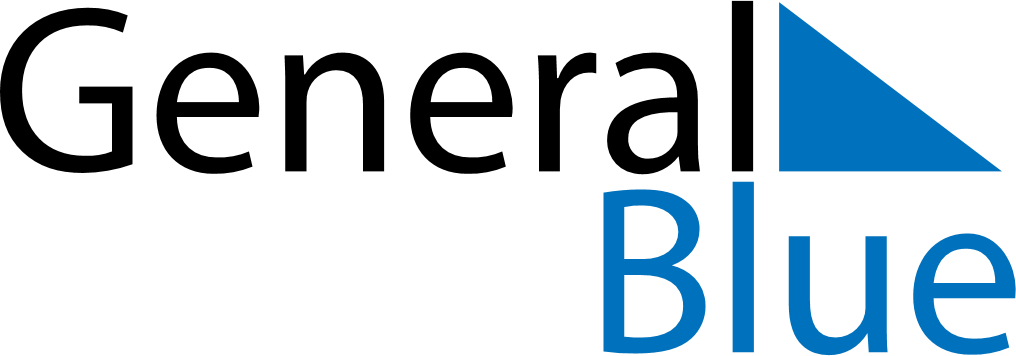 November 2026November 2026November 2026November 2026November 2026November 2026GermanyGermanyGermanyGermanyGermanyGermanySundayMondayTuesdayWednesdayThursdayFridaySaturday1234567All Saints’ DayAll Souls’ Day891011121314Saint Martin15161718192021Memorial DayDay of Prayer and Repentance22232425262728Totensonntag29301. AdventNOTES